Орлова Анжела Валерьевна МБДОУ детский сад №8 "Тополек" г. Петровска Саратовской областиВоспитательКонспект  занятия в подготовительной к школе группе « Береза - символ России».Цель: продолжать знакомить детей с понятием «Родина»,  « Отечество»;  воспитывать интерес к обычаям и традициям русского народа. Предварительная работа. Рассматривание иллюстраций с изображением природы, рисование на тему « Родина», разучивание пословиц о Родине, стихотворения М. Матусовского « С чего начинается Родина?»Словарь. Белоствольная. Оборудование. Выставка рисунков « Моя Родина»;   аудиозапись « Во поле березка стояла «, картины о природе.Ход занятияВыставка рисунков « Моя Родина». Воспитатель: Что вы изобразили, ребята, на своих рисунках? ( Где мы  живем, город, деревня). Как можно сказать одним словом, что вы нарисовали на своих рисунках? ( Родина, Отечество). С чего начинается Родина?  Какие пословицы о Родине вы знаете?Жить - Родине служить. На чужой сторонушке и весна  не красна. Русское раздолье – человеку приволье.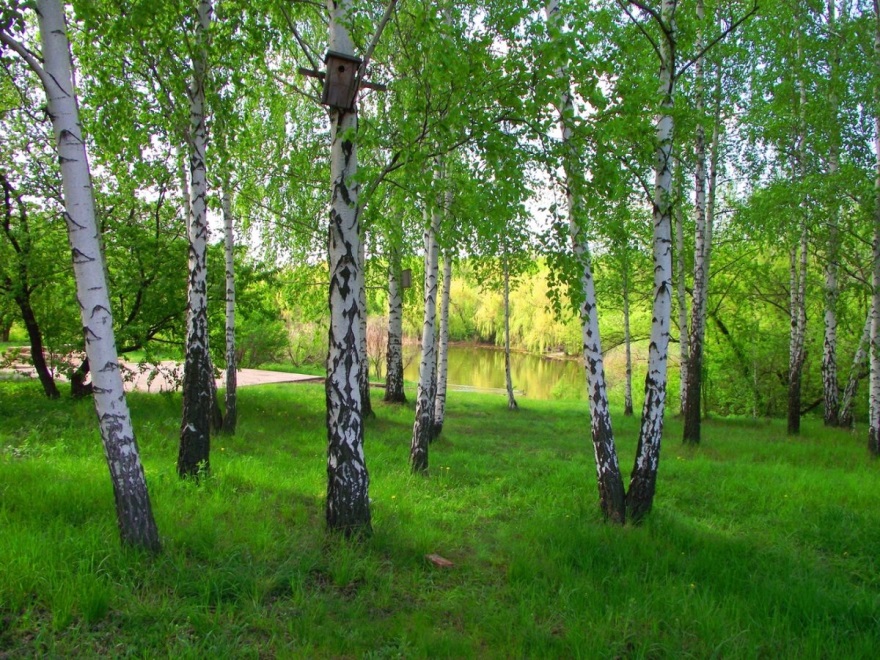 Дети рассматривают  картины разных художников.  Какие деревья нарисованы на картинах и в ваших рисунках? ( Береза) , белоствольные березки. Береза - символ России.Отгадайте загадку  : Стоит Алена – платок зеленый,Тонкий стан, белый сарафан.  Что это ? Правильно. Это береза.О березе сложено много стихов, песен.   Раньше на Руси девушки украшали березу лентами, лоскутами  и водили хоровод. Пели песни , играли в игры.А какие русские народные песни вы знаете и можете исполнить? Дети поют песню « Во поле береза стояла».